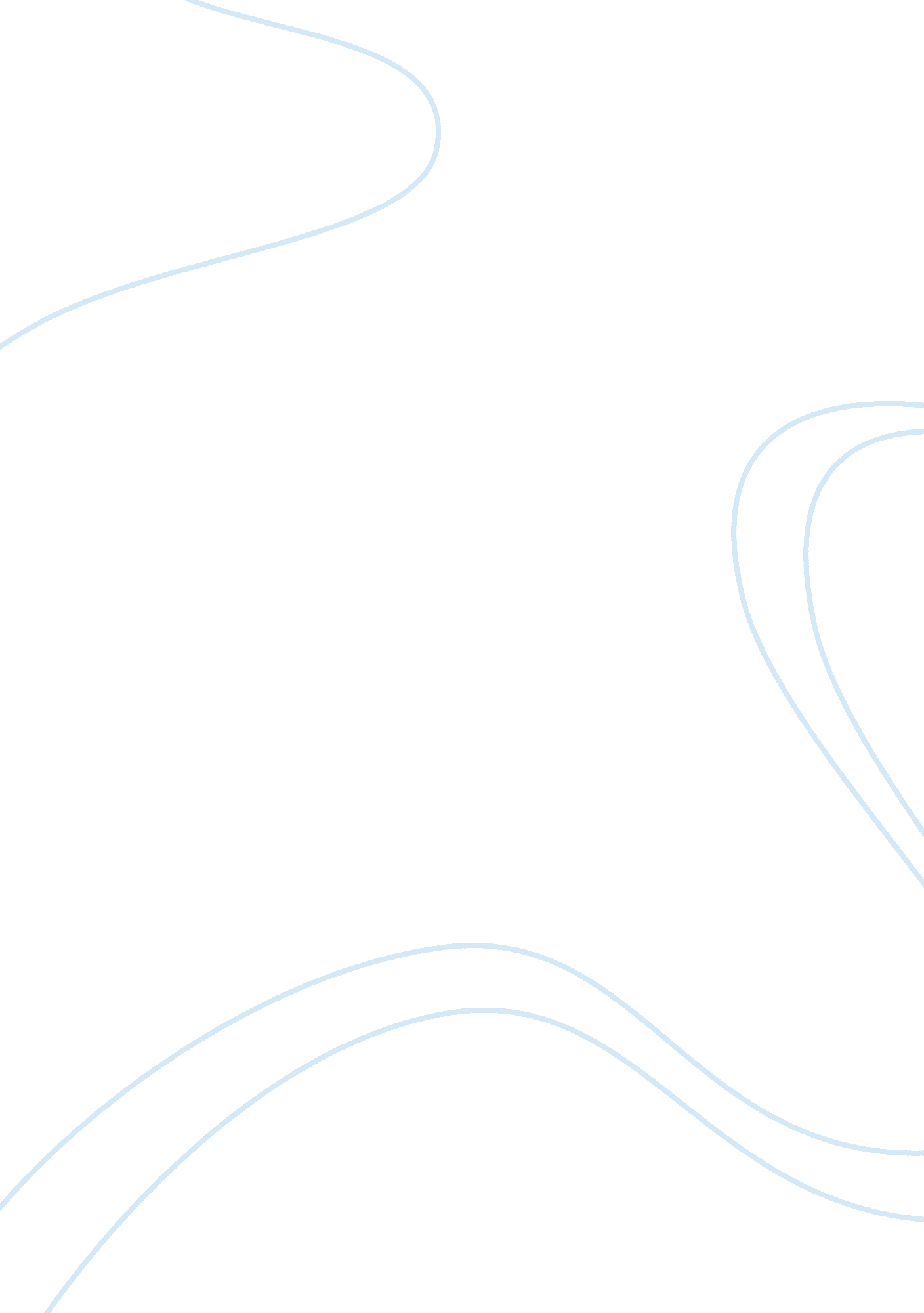 Birth skin to skin contact health and social care essayHealth & Medicine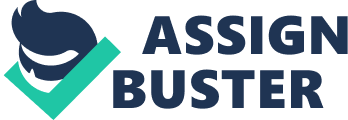 The first hr after birth is a clip of peculiar sensitiveness for the female parent. Close contact with her babe during this clip facilitates the attachment procedure. Mother-baby bonding is enhanced when the bare neonate is placed on the female parent 's bare thorax. The female parent begins her scrutiny of her babe by researching the appendages and caput with her fingertips. Thereafter, she caresses her babe 's organic structure with her full manus before garnering her babe in her weaponries frequently in the en face place where eye-to-eye contact can be established. She talks to her babe with great emotion, looking for positive support from her spouse and other birth attenders. This sensitive period of interaction between the female parent and babe should advance ideal subsequently development of the babe. Therefore, it is of import after a gestation period of nine months, non to divide the babe from his female parent instantly after birth unless otherwise contraindicated due to wellness grounds A turning volume of research supports skin-to-skin contact between the female parent and the neonate in the immediate post-delivery period. Skin to clamber contact is defined as puting the bare newborn babe, prone covered across the dorsum with a warm cover, on the female parent 's bare thorax outright following birth. A significant figure of surveies showed that early skin-to-skin contact between the female parent and the neonate is good to the neonate. Some of the benefits of skin-to-skin contact include stabilisation of the neonate 's organic structure temperature through thermoregulation, ordinance of bosom rate and ordinance of respiratory rate ( Wallace & A ; Marshal, 2001 ) . Additionally, early skin-to-skin contact facilitates the induction of breastfeeding, helps neonatal thermoregulation and promotes maternal-infant bonding ( Dabrowski, 2007 ; Wallace & A ; Marshal, 2001 ) . Skin to clamber contact may besides guarantee colonisation of the babe with the female parent 's ain tegument vegetation, for which the kid will hold some opposition ( Wallace & A ; Marshal, 2001 ) . Despite its aforesaid benefits and despite the UNICEF 's Baby Friendly best pattern run which calls for early tegument to clamber contact. Nowadays, separation of female parents from their newborn babes at bringing has become a usual pattern despite the intensifying grounds that this may hold negative effects on the neonate. This pattern is still non being implemented in the labour room in Bahrain. This can be due to miss of labour room nurses knowledge about the benefits of skin-to-skin contact. Study intent: To measure the perceptual experience of labour room nurses about skin-to-skin contact. Problem statement: What is the perceptual experience of labour room nurses towards skin-to-skin contact between female parent and the neonate? Research inquiries: ( 1 ) what do labour room nurses know about tegument to clamber contact? , ( 2 ) what are the factors labour room nurses place as barriers to execution of tegument to clamber contact, ( 3 ) what are the factors labour room nurses place as facilitators to execution of tegument to clamber contact? Aims: Identifying cognition degree of labour room nurses will assist in planing and implementing in-service instruction plans to educate nurses about the importance of skin-to-skin contact. Additionally, placing the barriers and facilitators of skin-to-skin contact will assist in planing intercessions to diminish the barriers and increase the factors that will ease skin-to-skin contact. This in bend will increase the execution of skin-to-skin contact in the labour suites in Bahrain. Conceptual definition: Skin to clamber contact: Puting the bare neonate on the female parent 's bare thorax instantly after birth. Knowledge: Information about tegument to clamber contact Barriers: Factors that decrease the likeliness of implementing tegument to clamber contact Facilitators: Factors that encourage the execution of tegument to clamber contact Operational definition: Skin to clamber contact: puting the bare newborn babe, on his/her tummy covered across the dorsum with a warm cover, on the female parent 's bare thorax for at least 15 proceedingss get downing instantly after birth. Cognition: the sum of information labour room nurses have about how to implement skin-to-skin contact and the benefits of skin-to-skin contact. Barriers: the factors that prevent labour room nurses from implementing skin-to-skin contact. Facilitators: the factors that help labour room nurses to implement skin-to-skin contact. Literature reappraisal: Skin-to-skin contact between the female parent and her neonate has been extensively researched and debated over the past 40 old ages. A thorough hunt of the literature revealed a big figure of surveies that focused on assorted facets of skin-to-skin contact including benefits to the female parent. However, the focal point of this reappraisal of the literature is on the benefits of skin-to-skin contact to the newborn and on the consequence of increasing nurse 's cognition on the rate of skin-to-skin execution in the labour room. Five relevant articles were selected for inclusion in this paper. These included one meta-analysis, one literature reappraisal and three research surveies. Benefits of skin-to skin contact: Two of import benefits of skin-to-skin contact to the neonates are thermoregulation and increased success of suckling. Jonas et al. , ( 2008 ) investigated the relationship between thermoregulation and breast-feeding two yearss after birth in a sample of 47 mother-infant braces. They besides wanted to larn if this relationship would be affected by the disposal of extradural analgesia ( EDA ) and oxytocin ( OT ) during labour. The sample was divided into three groups: OT group ( n= 9 ) , OT plus EDA group ( n= 20 ) and control group ( n= 18 ) . The research workers monitored the temperature of the babes at 5, 10, 20 and 30 proceedingss after the neonate was placed skin-to-skin on the female parent 's thorax and covered with cover. They found that the babies whose female parents received EDA during labour their temperature increased foremost but remain same in comparing to OT and control group, which the tegument temperature increased significantly. Bystrova, et al. , ( 2007 ) investigated the effects of bringing ward patterns and early Suckling on maternal axillary and chest temperatures during the first 2 hours postpartum and related them to infant 's pes and alar temperatures. A sample of 176 mother-infant braces was randomized as follows: skin-to-skin contact group ( n= 44 ) , which involved bare babies lying prone on their female parent 's bare thorax ; mother 's arm group ( n= 44 ) , which involved appareled babies lying prone on their female parent 's thorax, and babies who were dressed and kept in the baby's room ( n= 88 ) . Maternal alar and breast temperatures, babies ' axillary, and pes temperatures were measured at 15-minute intervals from 30-120 proceedingss after birth. The fluctuation in chest temperature was highest in female parents in the skin-to-skin group and lowest in female parents of babies who were placed in the baby's room. A positive relationship was found between the maternal alar temperature and the infant pes and alar temperature 90 proceedingss after the start of the experiment in the skin-to-skin and female parent 's weaponries group. No such relationship was established in nursery group. In add-on, foot temperature in babies from the skin-to-skin group was 2oC higher than those babies from the female parent 's weaponries group. Bergstrom et al. , ( 2006 ) investigated the immediate maternal thermal response to skin-to-skin attention of newborn. In a sample of 39 female parents, the research workers measured the maternal tegument and alar temperatures instantly before skin-to-skin contact, so every 2minutes for 20minutes and eventually 10minutes after taking the newborn. They besides, measured the newborn 's brow, alar temperatures instantly before skin-to-skin contact, and twice after originating skin-to-skin, followed by a measuring 10minutes after newborn has been removed. Researchers found a positive relationship between maternal tegument temperatures in response to skin-to-skin contact, as a rapid thermic response established in maternal chest tegument instantly after skin-to-skin contact. It rose by o. 5Celcius grade on norm the first 2minutes after skin-to-skin contact and dropped by 0. 5Celcius grade 10minutes after newborn has been removed. Maternal alar temperature besides, raised 2minutes after induction of skin-to-skin but stayed changeless 10minutes after removed of the newborn from skin-to-skin place. Anderson ( 2003 ) examined the relationship between early skin-to-skin contact and breast-feeding and found that skin-to-skin contact had positive effects on breast-feeding. In add-on, Anderson ( 2003 ) found that skin-to-skin contact improved infant-maternal bonding. Luclington ( 2004 ) discussed the positive physiological effects of kangaroo female parent attention ( KMC ) on babies ' temperature, weight, bosom rate and respiratory rate. The KMC is another nomenclature that describes skin-to-skin contact. Sloan ( 1994 ) found that babies who received KMC were less likely to develop pneumonia compared to the babies who did non have KMC. Tessier ( 2003 ) reported that the babies who received uninterrupted KMC had higher IQ degree compared to the other babies who did non have KMC. Johnston ( 2003 ) research showed that babies who received KMC demonstrated less hurting and Charpak ( 2005 ) showed that babies who receive KMC were discharged earlier than babies who did non have KMC. A Meta-analysis of 23 surveies was done by Mori, Khanna, Pledge and Nakayama ( 2009 ) to analyze the physiological effects of skin-to-skin contact on the newborn. Consequences of this analysis showed that skin-to-skin contact had positive effects on the neonate 's bosom rate and organic structure temperature. However, no relationship was found between skin-to-skin contact and the neonate 's O impregnations ( Mori et al. , 2009 ) . In drumhead, research on skin-to-skin contact indicates that this pattern has several benefits for both the female parent and the baby. Some of these benefits include ordinance of the baby 's organic structure temperature, increasing maternal-infant bonding, and bettering breast-feeding chances. Design: A descriptive, non-experimental design will be used to measure the perceptual experience of labour room nurses about skin-to-skin contact between the female parent and her neonate. Sample: The trying method that we will utilize in choosing our topics is convenience trying. The sample will include nurses who work in the labour suites of authorities infirmaries including Salmaniya Medical Complex and Jidhafs Maternity Hospital. The sample will dwell of 50 labour room nurses available on a indiscriminately selected twenty-four hours and displacement. The sample will be drawn from the two aforesaid infirmaries as follows: Jihafs Maternity Hospital ( n= 20 ) , and Salmaniya Medical Complex ( n= 30 ) . Standards for inclusion of sample: The sample for this survey will dwell of labour room nurses working in authorities infirmaries in Bahrain. Nurses take parting in this survey must hold at least five old ages labour room experience. Bahraini and non-Bahraini nurses will be included. Nurses with Associate Degree or Bachelors ofScienceDegree will be included. Data bite instrument: A self-report questionnaire consisting of 12 inquiries on skin-to-skin contact and four demographic informations inquiries will be used to roll up informations from the sample. Pilot survey: A pilot survey will be conducted to prove the dependability and cogency of the questionnaire. The sample for the pilot survey will dwell of a convenience sample of 10 labour room nurses from Salmaniya Medical Center. The survey questionnaire will be modified as necessary based on the consequences of the pilot survey. Data aggregation processs: Permission to carry on the survey will be obtained from the headnursingservices for infirmary. Following the blessing of the survey, the main nursing officer will administer an blessing missive to the nurses who are incharge of the labour suites in the three infirmaries. The questionnaires will be manus delivered in certain envelopes to the labour room incharges of the two infirmaries who will administer the questionnaire to their staff nurses. Each one of the research workers will be responsible for presenting the envelopes to one of the three infirmaries. The topics will be given two hebdomads to finish the questionnaires and return them to the office of the incharge individual of the labour room. The nurse incharge will be asked by the research worker to remind her staff to return the envelops with the completed questionnaires to her office. The envelops will so be collected by one of the research workers. Data analysis process: The statistical bundle for the societal scientific disciplines ( SPSS-version 17 ) will be used to analyse the information. Descriptive statistics will be used to depict the sample features. Inferential statistics including Chi square will be used to analyse informations sing cognition degree of labour room nurses of skin-to-skin contact. 